ПРАВИТЕЛЬСТВО РЕСПУБЛИКИ БАШКОРТОСТАНПОСТАНОВЛЕНИЕот 21 июля 2022 г. N 406ОБ УТВЕРЖДЕНИИ РЕСПУБЛИКАНСКОЙ МОДУЛЬНОЙ ПРОГРАММЫ ПОДДЕРЖКИСЕМЕЙ, ВОСПИТЫВАЮЩИХ ДЕТЕЙ С ИНВАЛИДНОСТЬЮ, ПРОЖИВАЮЩИХНА ТЕРРИТОРИИ РЕСПУБЛИКИ БАШКОРТОСТАН, НА 2022 - 2023 ГОДЫВ соответствии с Указом Президента Российской Федерации от 9 октября 2007 года N 1351 "Об утверждении Концепции демографической политики Российской Федерации на период до 2025 года", распоряжением Правительства Российской Федерации от 23 января 2021 года N 122-р "Об утверждении плана основных мероприятий, проводимых в рамках Десятилетия детства, на период до 2027 года":1. Утвердить прилагаемую Республиканскую модульную программу поддержки семей, воспитывающих детей с инвалидностью, проживающих на территории Республики Башкортостан, на 2022 - 2023 годы.2. Определить ответственным исполнителем по реализации мероприятий Республиканской модульной программы поддержки семей, воспитывающих детей с инвалидностью, проживающих на территории Республики Башкортостан, на 2022 - 2023 годы Министерство семьи, труда и социальной защиты населения Республики Башкортостан.3. Контроль за исполнением настоящего Постановления возложить на заместителя Премьер-министра Правительства Республики Башкортостан - министра финансов Республики Башкортостан Игтисамову Л.З.Премьер-министрПравительстваРеспублики БашкортостанА.Г.НАЗАРОВУтвержденаПостановлением ПравительстваРеспублики Башкортостанот 21 июля 2022 г. N 406РЕСПУБЛИКАНСКАЯ МОДУЛЬНАЯ ПРОГРАММАПОДДЕРЖКИ СЕМЕЙ, ВОСПИТЫВАЮЩИХ ДЕТЕЙ С ИНВАЛИДНОСТЬЮ,ПРОЖИВАЮЩИХ НА ТЕРРИТОРИИ РЕСПУБЛИКИ БАШКОРТОСТАН,НА 2022 - 2023 ГОДЫI. ЦЕЛЬ И ЗАДАЧИРеспубликанская модульная программа поддержки семей, воспитывающих детей с инвалидностью, проживающих на территории Республики Башкортостан, на 2022 - 2023 годы (далее - Республиканская программа) разработана в соответствии с указами Президента Российской Федерации от 9 октября 2007 года N 1351 "Об утверждении Концепции демографической политики Российской Федерации на период до 2025 года", от 29 мая 2017 года N 240 "Об объявлении в Российской Федерации Десятилетия детства"; распоряжением Правительства Российской Федерации от 23 января 2021 года N 122-р об утверждении плана основных мероприятий, проводимых в рамках Десятилетия детства, на период до 2027 года; Постановлением Правительства Республики Башкортостан от 10 февраля 2020 года N 67 "Об утверждении Программы деятельности Правительства Республики Башкортостан на срок своих полномочий до 2024 года".Целью Республиканской программы является повышение качества жизни семей, воспитывающих детей с инвалидностью.Для достижения поставленной цели необходимо решение следующих задач:повышение компетенций и приобретение новых навыков родителями (законными представителями) в вопросах подготовки детей с инвалидностью к самостоятельной жизни;создание условий для устойчивого межведомственного и внутриотраслевого взаимодействия и координации работ органов исполнительной власти, органов местного самоуправления, учреждений по содействию семьям, воспитывающим детей с инвалидностью в поддержании их жизненного потенциала;содействие родителям (законным представителям) в организации развивающего ухода за детьми с тяжелыми множественными нарушениями развития;повышение качества и доступности оперативной консультативной помощи для родителей, воспитывающих детей с инвалидностью.II. СРОК РЕАЛИЗАЦИИ РЕСПУБЛИКАНСКОЙ ПРОГРАММЫСрок реализации Республиканской программы составляет 2 года: с 2022 по 2023 год.III. ЦЕЛЕВЫЕ ГРУППЫ, НА КОТОРЫЕ НАПРАВЛЕНА ДЕЯТЕЛЬНОСТЬПО ИСПОЛНЕНИЮ РЕСПУБЛИКАНСКОЙ ПРОГРАММЫЦелевые группы, на которые направлена деятельность по исполнению Республиканской программы:дети с инвалидностью;родители (законные представители), воспитывающие детей с инвалидностью;руководители и специалисты организаций разной ведомственной принадлежности, оказывающие социальные услуги целевым группам.IV. УЧАСТНИКИ РЕСПУБЛИКАНСКОЙ ПРОГРАММЫ(в ред. Постановления Правительства РБ от 26.09.2022 N 576)В реализации Республиканской программы примут участие муниципальные образования Республики Башкортостан, на территориях которых имеются учреждения для детей и подростков с ограниченными возможностями здоровья, подведомственные Министерству семьи, труда и социальной защиты населения Республики Башкортостан (далее - Министерство семьи и труда РБ).V. ОСНОВНЫЕ МЕРОПРИЯТИЯ РЕСПУБЛИКАНСКОЙ ПРОГРАММЫПеречень основных мероприятий Республиканской программы приведен в приложении N 1 к ней.VI. ОЖИДАЕМЫЕ РЕЗУЛЬТАТЫ РЕАЛИЗАЦИИРЕСПУБЛИКАНСКОЙ ПРОГРАММЫОсновными ожидаемыми результатами реализации Республиканской программы станут:увеличение численности родителей (законных представителей), повысивших компетенцию в вопросах воспитания и подготовки к самостоятельной жизни детей с инвалидностью, до 36000 человек;расширение сети специализированных служб, способствующих содействию родителям (законным представителям) в подготовке детей с инвалидностью к самостоятельной жизни (будет создано не менее 30 дополнительных служб: школы для родителей, центры учебного сопровождаемого проживания, кабинеты социально-бытовой ориентации, центры учебной полезной дневной занятости);применение новых видов и программ дистанционной консультативной помощи семьям, воспитывающим детей с инвалидностью (мобильные выездные бригады, телекоммуникационные и онлайн-платформы, реабилитация на дому);увеличение количества родителей, воспитывающих детей с тяжелыми множественными нарушениями, прошедших программы обучения, до 200 человек к 2023 году;создание не менее 10 служб социального проката средств реабилитации;увеличение количества родительских сообществ, а также непосредственно родителей (законных представителей), включенных в реализацию мероприятий Региональной программы, для детей с инвалидностью и их семей;повышение профессиональной компетенции не менее 30 руководителей и специалистов, работающих с детьми с инвалидностью и их семьями.Кроме того, в результате реализации Республиканской программы будет обеспечена консолидация ресурсов государственных, муниципальных и некоммерческих организаций, бизнес-структур для работы с семьями, воспитывающими детей с инвалидностью. Консолидация ресурсов будет достигнута путем:разработки и утверждения межведомственных нормативных правовых документов;создания и организации работы координационной комиссии, формируемой из представителей органов исполнительной власти, задействованных в реализации Республиканской программы, и иных организаций, обеспечивающих ее реализацию.VII. ОЦЕНКА ЭФФЕКТИВНОСТИ РЕСПУБЛИКАНСКОЙ ПРОГРАММЫОценка эффективности Республиканской программы осуществляется в целях контроля за ходом ее исполнения и своевременного принятия мер по повышению эффективности ее мероприятий и расходования средств на их реализацию.Оценка эффективности Республиканской программы осуществляется Министерством семьи и труда РБ два раза в год - по итогам первого и второго полугодий.(в ред. Постановления Правительства РБ от 26.09.2022 N 576)Оценка эффективности производится на основе показателей реализации Республиканской программы (далее - показатели), представленных в приложении N 2 к ней.Результатом успешной реализации Республиканской программы является достижение значений показателей.VIII. УПРАВЛЕНИЕ И КОНТРОЛЬ ЗА ХОДОМРЕАЛИЗАЦИИ РЕСПУБЛИКАНСКОЙ ПРОГРАММЫРеализацию Республиканской программы осуществляет Министерство семьи и труда РБ во взаимодействии с государственными и общественными организациями.Систему управления Республиканской программой формирует Правительство Республики Башкортостан во взаимодействии с исполнителем ее мероприятий.Исполнитель мероприятий Республиканской программы - Министерство семьи и труда РБ.Соисполнителями Республиканской программы являются:Благотворительный образовательный фонд "Мархамат" (Милосердие);региональная общественная организация родителей детей с инвалидностью "Содействие" Республики Башкортостан;государственное бюджетное учреждение Республиканский реабилитационный центр для детей и подростков с ограниченными возможностями;государственное бюджетное учреждение Реабилитационный центр для детей и подростков с ограниченными возможностями здоровья городского округа город Уфа Республики Башкортостан;государственное бюджетное учреждение Реабилитационный центр для детей и подростков с ограниченными возможностями здоровья г. Белорецка Республики Башкортостан и его филиалы;государственное автономное учреждение Реабилитационный центр для детей и подростков с ограниченными возможностями здоровья города Кумертау и его филиалы;государственное бюджетное учреждение Реабилитационный центр для детей и подростков с ограниченными возможностями здоровья г. Нефтекамска и его филиалы;администрации муниципальных районов Балтачевский, Белебеевский, Бирский, Благоварский, Буздякский, Калтасинский, Стерлибашевский, Стерлитамакский, Туймазинский, Татышлинский, Янаульский Республики Башкортостан и городских округов города Уфа, Белорецк, Кумертау, Нефтекамск, Октябрьский, Сибай, Учалы Республики Башкортостан.(в ред. Постановления Правительства РБ от 26.09.2022 N 576)Текущее управление Республиканской программой, а также мониторинг реализации мероприятий Республиканской программы и достижение запланированных показателей осуществляет межведомственная рабочая группа по обеспечению ее реализации, созданная при Министерстве семьи и труда РБ. В состав межведомственной рабочей группы входят представители Министерства семьи и труда РБ, соисполнителей Республиканской программы, социально ориентированных некоммерческих организаций, общественности.Министерство семьи и труда РБ ежегодно проводит мониторинг реализации мероприятий Республиканской программы и достижения запланированных показателей и в срок до 15 декабря представляет информацию:об использовании средств на реализацию Республиканской программы;о результатах проведенных мероприятий;об оценке целевых индикаторов и эффективности реализации Республиканской программы.В целях обеспечения информационной открытости сведения о ходе реализации Республиканской программы размещаются на официальных сайтах Министерства семьи и труда РБ, соисполнителей Республиканской программы.IX. ОБЪЕМ И ИСТОЧНИКИ ФИНАНСИРОВАНИЯРЕСПУБЛИКАНСКОЙ ПРОГРАММЫИсточниками финансирования Республиканской программы являются средства гранта Фонда поддержки детей, находящихся в трудной жизненной ситуации (далее - Фонд), привлеченные средства социально ориентированных некоммерческих организаций (далее - привлеченные средства).Общий объем финансирования на 2022 - 2023 годы составит 17400,0 тыс. руб., в том числе:В 2022 году - 9200,0 тыс. руб.: средства Фонда - 4850,0 тыс. руб., привлеченные средства - 4350,0 тыс. руб.В 2023 году - 8200,0 тыс. руб.: средства Фонда - 3850,0 тыс. руб., привлеченные средства - 4350,0 тыс. руб.X. МЕХАНИЗМ ПОЛУЧЕНИЯ И РАСХОДОВАНИЯ СРЕДСТВ ГРАНТА ФОНДАСофинансирование Республиканской программы за счет бюджета Фонда носит целевой характер и осуществляется Фондом в форме гранта путем перечисления финансовых средств по мере поступления на счет Фонда средств федерального бюджета.Софинансирование Фондом Республиканской программы осуществляется в 2022 и 2023 годах.Софинансирование Фондом Республиканской программы осуществляется на основании договора по форме договора индивидуального предпринимателя, заключенного в соответствии с типовой формой, утвержденной Приказом Министерства финансов Российской Федерации от 25 декабря 2019 года N 248н "Об утверждении Типовой формы договора о предоставлении средств юридическому лицу, индивидуальному предпринимателю на безвозмездной и безвозвратной основе в форме гранта, источником финансового обеспечения которых полностью или частично является субсидия, предоставленная из федерального бюджета" (далее - договор).Договор формируется в форме электронного документа, подписывается усиленными квалифицированными электронными подписями лиц, имеющих право действовать от имени каждой из сторон договора, в государственной интегрированной информационной системе управления общественными финансами "Электронный бюджет".Перечисление средств осуществляется в установленном порядке на счет Управления Федерального казначейства по Республике Башкортостан, открытый для учета операций со средствами юридического лица, не являющегося участником бюджетного процесса, в учреждении Центрального банка Российской Федерации.Получателем средств является Министерство семьи и труда РБ. Выделенные средства распределяются между соисполнителями мероприятий Республиканской программы на реализацию конкретных мероприятий.Реализуя мероприятия, соисполнитель заключает от своего имени соответствующие договоры с третьими лицами на поставку товаров, оказание услуг, выполнение работ или выполняет работу собственными силами в соответствии с законодательством.Приложение N 1к Республиканской модульной программеподдержки семей, воспитывающих детейс инвалидностью, проживающих натерритории Республики Башкортостан,на 2022 - 2023 годыПЕРЕЧЕНЬОСНОВНЫХ МЕРОПРИЯТИЙ РЕСПУБЛИКАНСКОЙ МОДУЛЬНОЙ ПРОГРАММЫПОДДЕРЖКИ СЕМЕЙ, ВОСПИТЫВАЮЩИХ ДЕТЕЙ С ИНВАЛИДНОСТЬЮ,ПРОЖИВАЮЩИХ НА ТЕРРИТОРИИ РЕСПУБЛИКИ БАШКОРТОСТАН,НА 2022 - 2023 ГОДЫСписок использованных сокращенийПриложение N 2к Республиканской модульной программеподдержки семей, воспитывающих детейс инвалидностью, проживающих натерритории Республики Башкортостан,на 2022 - 2023 годыПОКАЗАТЕЛИОЦЕНКИ ЭФФЕКТИВНОСТИ РЕСПУБЛИКАНСКОЙ МОДУЛЬНОЙ ПРОГРАММЫПОДДЕРЖКИ СЕМЕЙ, ВОСПИТЫВАЮЩИХ ДЕТЕЙ С ИНВАЛИДНОСТЬЮ,ПРОЖИВАЮЩИХ НА ТЕРРИТОРИИ РЕСПУБЛИКИ БАШКОРТОСТАН,НА 2022 - 2023 ГОДЫ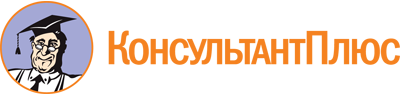 Постановление Правительства РБ от 21.07.2022 N 406
(ред. от 26.09.2022)
"Об утверждении Республиканской модульной программы поддержки семей, воспитывающих детей с инвалидностью, проживающих на территории Республики Башкортостан, на 2022 - 2023 годы"Документ предоставлен КонсультантПлюс

www.consultant.ru

Дата сохранения: 25.11.2022
 Список изменяющих документов(в ред. Постановления Правительства РБ от 26.09.2022 N 576)Список изменяющих документов(в ред. Постановления Правительства РБ от 26.09.2022 N 576)Список изменяющих документов(в ред. Постановления Правительства РБ от 26.09.2022 N 576)N п/пНаименование мероприятияОжидаемые результатыИсполнитель (соисполнитель)Срок реализации (годы)Объем финансирования, рублиОбъем финансирования, рублиОбъем финансирования, рублиN п/пНаименование мероприятияОжидаемые результатыИсполнитель (соисполнитель)Срок реализации (годы)Всегов том числе по годам:в том числе по годам:N п/пНаименование мероприятияОжидаемые результатыИсполнитель (соисполнитель)Срок реализации (годы)Всего2022202312345678Задача - повышение компетенций и приобретение новых навыков родителями (законными представителями) в вопросах подготовки детей с инвалидностью к самостоятельной жизниЗадача - повышение компетенций и приобретение новых навыков родителями (законными представителями) в вопросах подготовки детей с инвалидностью к самостоятельной жизниЗадача - повышение компетенций и приобретение новых навыков родителями (законными представителями) в вопросах подготовки детей с инвалидностью к самостоятельной жизниЗадача - повышение компетенций и приобретение новых навыков родителями (законными представителями) в вопросах подготовки детей с инвалидностью к самостоятельной жизниЗадача - повышение компетенций и приобретение новых навыков родителями (законными представителями) в вопросах подготовки детей с инвалидностью к самостоятельной жизниЗадача - повышение компетенций и приобретение новых навыков родителями (законными представителями) в вопросах подготовки детей с инвалидностью к самостоятельной жизниЗадача - повышение компетенций и приобретение новых навыков родителями (законными представителями) в вопросах подготовки детей с инвалидностью к самостоятельной жизниЗадача - повышение компетенций и приобретение новых навыков родителями (законными представителями) в вопросах подготовки детей с инвалидностью к самостоятельной жизни1Создание и организация распространения материалов модульного дистанционного образовательного курса для родителей, воспитывающих детей с инвалидностью в возрасте от 0 до 18 лет.Создание отдельной страницы с материалами курса (одностраничного лендинга) в информационно-телекоммуникационной сети Интернетсоздан видеокурс с кейсами для родителей, включающими алгоритмы подготовки детей с инвалидностью к самостоятельной жизни;материалы размещены на лендинге;материалы распространены через реабилитационные центры среди родителей детей с инвалидностью;ссылка на лендинг с соответствующими материалами размещена в открытом доступе на официальном сайте Министерства семьи и труда РБ в информационно-телекоммуникационной сети Интернет;численность родителей, повысивших компетенцию в вопросах воспитания и подготовки к самостоятельной жизни детей с инвалидностью, увеличена до 17000 человекМинистерство семьи и труда РБ;по согласованию:реабилитационные центры;БОФ "Мархамат";РОО "СоДействие"2022 - 20232500000,в том числе:1500000,в том числе:1000000,в том числе:1Создание и организация распространения материалов модульного дистанционного образовательного курса для родителей, воспитывающих детей с инвалидностью в возрасте от 0 до 18 лет.Создание отдельной страницы с материалами курса (одностраничного лендинга) в информационно-телекоммуникационной сети Интернетсоздан видеокурс с кейсами для родителей, включающими алгоритмы подготовки детей с инвалидностью к самостоятельной жизни;материалы размещены на лендинге;материалы распространены через реабилитационные центры среди родителей детей с инвалидностью;ссылка на лендинг с соответствующими материалами размещена в открытом доступе на официальном сайте Министерства семьи и труда РБ в информационно-телекоммуникационной сети Интернет;численность родителей, повысивших компетенцию в вопросах воспитания и подготовки к самостоятельной жизни детей с инвалидностью, увеличена до 17000 человекМинистерство семьи и труда РБ;по согласованию:реабилитационные центры;БОФ "Мархамат";РОО "СоДействие"2022 - 2023привлеченные средства социально ориентированных некоммерческих организаций (далее - ПС)--1Создание и организация распространения материалов модульного дистанционного образовательного курса для родителей, воспитывающих детей с инвалидностью в возрасте от 0 до 18 лет.Создание отдельной страницы с материалами курса (одностраничного лендинга) в информационно-телекоммуникационной сети Интернетсоздан видеокурс с кейсами для родителей, включающими алгоритмы подготовки детей с инвалидностью к самостоятельной жизни;материалы размещены на лендинге;материалы распространены через реабилитационные центры среди родителей детей с инвалидностью;ссылка на лендинг с соответствующими материалами размещена в открытом доступе на официальном сайте Министерства семьи и труда РБ в информационно-телекоммуникационной сети Интернет;численность родителей, повысивших компетенцию в вопросах воспитания и подготовки к самостоятельной жизни детей с инвалидностью, увеличена до 17000 человекМинистерство семьи и труда РБ;по согласованию:реабилитационные центры;БОФ "Мархамат";РОО "СоДействие"2022 - 2023средства гранта Фонда поддержки детей, находящихся в трудной жизненной ситуации (далее - СФ), - 2500000150000010000002Разработка программы "Школа родительского мастерства" и проведение в очном формате выездных школне менее 500 родителей, воспитывающих детей с тяжелыми множественными нарушениями развития (далее - ТМНР), повысили качество их повседневной жизни;на постоянной основе проводятся очные пятидневные тренинги-погружения для семей с детьми с ТМНР;разработана программа "Школа родительского мастерства"Министерство семьи и труда РБ;по согласованию:реабилитационные центры;БОФ "Мархамат";РОО "СоДействие";НКО2022 - 20234400000,в том числе:ПС - 2200000;СФ - 22000002200000,в том числе:ПС - 1000000;СФ - 12000002200000,в том числе:ПС - 1200000;СФ - 1000000Задача - создание условий для устойчивого межведомственного и внутриотраслевого взаимодействия и координации деятельности республиканских органов исполнительной власти, органов местного самоуправления Республики Башкортостан, учреждений по содействию семьям, воспитывающим детей с инвалидностью, в поддержании их жизненного потенциалаЗадача - создание условий для устойчивого межведомственного и внутриотраслевого взаимодействия и координации деятельности республиканских органов исполнительной власти, органов местного самоуправления Республики Башкортостан, учреждений по содействию семьям, воспитывающим детей с инвалидностью, в поддержании их жизненного потенциалаЗадача - создание условий для устойчивого межведомственного и внутриотраслевого взаимодействия и координации деятельности республиканских органов исполнительной власти, органов местного самоуправления Республики Башкортостан, учреждений по содействию семьям, воспитывающим детей с инвалидностью, в поддержании их жизненного потенциалаЗадача - создание условий для устойчивого межведомственного и внутриотраслевого взаимодействия и координации деятельности республиканских органов исполнительной власти, органов местного самоуправления Республики Башкортостан, учреждений по содействию семьям, воспитывающим детей с инвалидностью, в поддержании их жизненного потенциалаЗадача - создание условий для устойчивого межведомственного и внутриотраслевого взаимодействия и координации деятельности республиканских органов исполнительной власти, органов местного самоуправления Республики Башкортостан, учреждений по содействию семьям, воспитывающим детей с инвалидностью, в поддержании их жизненного потенциалаЗадача - создание условий для устойчивого межведомственного и внутриотраслевого взаимодействия и координации деятельности республиканских органов исполнительной власти, органов местного самоуправления Республики Башкортостан, учреждений по содействию семьям, воспитывающим детей с инвалидностью, в поддержании их жизненного потенциалаЗадача - создание условий для устойчивого межведомственного и внутриотраслевого взаимодействия и координации деятельности республиканских органов исполнительной власти, органов местного самоуправления Республики Башкортостан, учреждений по содействию семьям, воспитывающим детей с инвалидностью, в поддержании их жизненного потенциалаЗадача - создание условий для устойчивого межведомственного и внутриотраслевого взаимодействия и координации деятельности республиканских органов исполнительной власти, органов местного самоуправления Республики Башкортостан, учреждений по содействию семьям, воспитывающим детей с инвалидностью, в поддержании их жизненного потенциала3Создание координационной комиссии, формируемой из представителей органов и организаций, задействованных в реализации Республиканской модульной программы поддержки семей, воспитывающих детей с инвалидностью, проживающих на территории Республики Башкортостан, на 2022 - 2023 годы (далее - Республиканская программа), и иных организаций, обеспечивающих ее реализациюфункционирует координационная комиссия по обеспечению реализации Республиканской программыМинистерство семьи и труда РБ;по согласованию:администрации МР и ГО РБ;НКО;РОО "СоДействие";БОФ "Мархамат"2022---4Обучение на стажировочной площадке Фонда поддержки детей, находящихся в трудной жизненной ситуации (далее - Фонд), модульному очно-дистанционному образовательному курсу для специалистов реабилитационных центров и иных учреждений, оказывающих услуги семьям, воспитывающим детей с инвалидностью, включая детей с ТМНРпроведены очные обучающие стажировки на базе государственного бюджетного учреждения города Москвы "Московский городской центр реабилитации";не менее 100 специалистов прошли стажировку с выдачей документа о повышении квалификации;обучившимися специалистами созданы условия для внедрения эффективных социальных практик работы с семьями, воспитывающими детей с инвалидностью, на базе реабилитационных центровМинистерство семьи и труда РБ;реабилитационные центры(по согласованию)2022 - 20232900000,в том числе:СФ - 29000001450000,в том числе:СФ - 14500001450000,в том числе:СФ - 14500005Организация и проведение межведомственных совещаний для обеспечения реализации Республиканской программырешены организационные вопросы, возникшие при реализации Республиканской программыМинистерство семьи и труда РБ;Минобрнауки РБ;Минздрав РБ;по согласованию:РОО "СоДействие";БОФ "Мархамат"2022 - 2023---6Разработка и утверждение нормативных документов, обеспечивающих реализацию Республиканской программы разными ведомствами и их подведомственными структурамиразработаны и утверждены нормативные документы, направленные на реализацию Республиканской программыМинистерство семьи и труда РБ;Минобрнауки РБ;Минздрав РБ;по согласованию:НКО;РОО "СоДействие";БОФ "Мархамат"2022 - 2023---7Мониторинг реализации мероприятий Республиканской программы и достижения плановых значений ее целевых показателейобеспечен контроль за ходом реализации Республиканской программы;составлен отчет о реализации мероприятий Республиканской программы и достижении плановых значений ее целевых показателей;мониторинг реализации мероприятий Республиканской программы и достижения плановых значений ее целевых показателей проводится не реже 1 раза в кварталМинистерство семьи и труда РБ2022 - 2023---8Разработка, утверждение и осуществление программы информационного сопровождения реализации Республиканской программы(медиаплана)разработан и реализован медиаплан Республиканской программыМинистерство семьи и труда РБ2022---9Поддержка добровольческих инициатив, направленных на повышение качества жизни семей, воспитывающих детей с инвалидностьюсоздана и обучена группа волонтеров, работающих с семьями, воспитывающими детей с инвалидностью;не менее 200 добровольцев обучены технологиям работы с семьями, воспитывающими детей с инвалидностьюМинистерство семьи и труда РБ;по согласованию:БОФ "Мархамат";РОО "СоДействие"2022---10Проведение специалистами, прошедшими подготовку на базе профессиональных стажировочных площадок Фонда, обучающих мероприятий для руководителей и специалистов реабилитационных центров и иных учреждений, оказывающих услуги семьям, воспитывающим детей с инвалидностьюпроведены не менее 20 обучающих семинаров для специалистов реабилитационных центров и иных учреждений, оказывающих услуги семьям, воспитывающим детей с инвалидностьюМинистерство семьи и труда РБ2022 - 2023---11Представление регионального опыта эффективных технологий по поддержке семей, воспитывающих детей с инвалидностью, на Всероссийском форуме "Вместе - ради детей!" в 2023 годупредставлен полученный опыт на площадках Фонда на Всероссийском форуме "Вместе - ради детей!"Министерство семьи и труда РБ2023---12Проведение межрегионального мероприятия по представлению итогов реализации Республиканской программы и тиражированию соответствующих успешных практикпроведено итоговое межрегиональное мероприятие по представлению итогов реализации Республиканской программыМинистерство семьи и труда РБ2023---Задача - содействие родителям (законным представителям) в организации развивающего ухода за детьми с тяжелыми множественными нарушениями развитияЗадача - содействие родителям (законным представителям) в организации развивающего ухода за детьми с тяжелыми множественными нарушениями развитияЗадача - содействие родителям (законным представителям) в организации развивающего ухода за детьми с тяжелыми множественными нарушениями развитияЗадача - содействие родителям (законным представителям) в организации развивающего ухода за детьми с тяжелыми множественными нарушениями развитияЗадача - содействие родителям (законным представителям) в организации развивающего ухода за детьми с тяжелыми множественными нарушениями развитияЗадача - содействие родителям (законным представителям) в организации развивающего ухода за детьми с тяжелыми множественными нарушениями развитияЗадача - содействие родителям (законным представителям) в организации развивающего ухода за детьми с тяжелыми множественными нарушениями развитияЗадача - содействие родителям (законным представителям) в организации развивающего ухода за детьми с тяжелыми множественными нарушениями развития13Организация мероприятия по внедрению технологий работы с детьми целевой группы в муниципальных районах и городских округах Республики Башкортостансовершено не менее 60 соответствующих поездок в МР и ГО РБ;специалисты провели выездные обучающие мероприятия и стажировки в МР и ГО РБ по вопросам внедрения и тиражирования технологий организации групповых и индивидуальных занятий с детьми целевой группы;специалисты команды проекта провели супервизию учреждений, приняли участие в организации занятий, выстроили работу по технологиям, провели консультации по вопросам организации соответствующей образовательной средыМинистерство семьи и труда РБ;по согласованию:БОФ "Мархамат";РОО "СоДействие"2022 - 2023---14Реализация программ развития детей с ТМНР (групповые и индивидуальные занятия с педагогами в соответствии с индивидуальными потребностями детей целевой группы)не менее 300 детей с ТМНР прошли программы развития и посетили индивидуальные занятия со специалистами на базе НКО, имеющих многолетний опыт работы с детьми данной целевой группы;специалистами НКО и реабилитационных центров разработаны соответствующие программыМинистерство семьи и труда РБ;по согласованию:БОФ "Мархамат";РОО "СоДействие"2022 - 20236700000,в том числе:ПС - 67000003350000,в том числе:ПС - 33500003350000,в том числе:ПС - 335000015Создание служб социального проката оборудования, способствующих поддержке жизненного потенциала семей, воспитывающих детей с инвалидностьюв реабилитационных центрах, подведомственных Министерству семьи и труда РБ, созданы не менее 10 служб социального проката оборудования для детей с инвалидностьюМинистерство семьи и труда РБ2022 - 2023---16Создание условий для обеспечения кратковременного присмотра и ухода за детьми с инвалидностью на период занятости их родителей (законных представителей) - групп (служб) кратковременного ухода (присмотра)на базе реабилитационных центров и НКО созданы не менее 15 групп кратковременного присмотра и ухода за детьми с инвалидностью на период занятости их родителей (законных представителей)Министерство семьи и труда РБ;по согласованию:БОФ "Мархамат";РОО "СоДействие";реабилитационные центры2022 - 2023---17Развитие и поддержка родительских сообществ из числа семей, воспитывающих детей с инвалидностью, обеспечивающих активную поддержку в процессе их реабилитации и абилитации, мобилизацию собственных ресурсов семьи в решении вопросов развития и воспитания таких детей (родительские клубы, группы взаимопомощи)на базе НКО создано не менее 5 родительских сообществ из числа семей, воспитывающих детей с инвалидностью (родительские клубы, группы взаимопомощи)Министерство семьи и труда РБ;по согласованию:БОФ "Мархамат";РОО "СоДействие";реабилитационные центры2022 - 2023---Задача - повышение качества и доступности оперативной консультативной помощи родителям, воспитывающим детей с инвалидностьюЗадача - повышение качества и доступности оперативной консультативной помощи родителям, воспитывающим детей с инвалидностьюЗадача - повышение качества и доступности оперативной консультативной помощи родителям, воспитывающим детей с инвалидностьюЗадача - повышение качества и доступности оперативной консультативной помощи родителям, воспитывающим детей с инвалидностьюЗадача - повышение качества и доступности оперативной консультативной помощи родителям, воспитывающим детей с инвалидностьюЗадача - повышение качества и доступности оперативной консультативной помощи родителям, воспитывающим детей с инвалидностьюЗадача - повышение качества и доступности оперативной консультативной помощи родителям, воспитывающим детей с инвалидностьюЗадача - повышение качества и доступности оперативной консультативной помощи родителям, воспитывающим детей с инвалидностью18Создание телеграмм-канала "Ответы на важные вопросы":предоставление консультаций для родителей, воспитывающих детей с инвалидностью, и ответов на их вопросы в режиме реального времени, прием запросов на предоставление помощи либо очных консультацийсоздан соответствующий телеграмм-канал;семьям, воспитывающим детей с инвалидностью, доступен сервис в режиме реального времени 24/7;численность родителей (законных представителей) детей с инвалидностью, получивших дистанционную консультативную помощь, увеличена до 7000 человекМинистерство семьи и труда РБ;реабилитационные центры(по согласованию)2022 - 2023900000,в том числе:СФ - 900000700000,в том числе:СФ - 700000200000,в том числе:СФ - 20000019Создание "горячей линии" на базе реабилитационных центровсоздана одна "горячая линия", которая позволяет обеспечить условия для эффективной работы с семьями, воспитывающими детей с инвалидностью;количество родителей (законных представителей) детей с инвалидностью, воспользовавшихся услугами "горячей линии", - не менее 5000 человекМинистерство семьи и труда РБ;реабилитационные центры(по согласованию)2022 - 2023---администрации МР и ГО РБ-администрации муниципальных районов и городских округов Республики БашкортостанБОФ "Мархамат"-Благотворительный образовательный фонд "Мархамат" ("Милосердие")Минздрав РБ-Министерство здравоохранения Республики БашкортостанМинистерство семьи и труда РБ-Министерство семьи, труда и социальной защиты населения Республики БашкортостанМинобрнауки РБ-Министерство образования и науки Республики БашкортостанМР и ГО РБ-муниципальные районы и городские округа Республики БашкортостанНКО-некоммерческие организацииреабилитационные центры-государственные бюджетные (автономные) учреждения реабилитационные центры для детей и подростков с ограниченными возможностями здоровья, подведомственные Министерству семьи, труда и социальной защиты населения Республики БашкортостанРеспубликанская программа-Республиканская модульная программа поддержки семей, воспитывающих детей с инвалидностью, проживающих в Республике Башкортостан, на 2022 - 2023 годыРОИВ-республиканские органы исполнительной властиРОО "СоДействие"-региональная общественная организация родителей детей с инвалидностью Республики Башкортостан "СоДействие"ТМНР-тяжелые множественные нарушения развитияФонд-Фонд поддержки детей, находящихся в трудной жизненной ситуацииN п/пНаименование индикатора (показателя)Единица измеренияБазовое значениеБазовое значениеЗначение индикатора (показателя)Значение индикатора (показателя)Значение индикатора (показателя)Значение индикатора (показателя)Значение индикатора (показателя)N п/пНаименование индикатора (показателя)Единица измерениязначениедатана 1 января 2022 г.на 30 июня 2022 г. (прогноз)на 31 декабря 2022 г. (прогноз)на 30 июня 2023 г. (прогноз)на 31 декабря 2023 г. (прогноз)123456789101Увеличение численности родителей, повысивших компетенцию в вопросах воспитания и подготовки к самостоятельной жизни детей с инвалидностьюУвеличение численности родителей, повысивших компетенцию в вопросах воспитания и подготовки к самостоятельной жизни детей с инвалидностьюУвеличение численности родителей, повысивших компетенцию в вопросах воспитания и подготовки к самостоятельной жизни детей с инвалидностьюУвеличение численности родителей, повысивших компетенцию в вопросах воспитания и подготовки к самостоятельной жизни детей с инвалидностьюУвеличение численности родителей, повысивших компетенцию в вопросах воспитания и подготовки к самостоятельной жизни детей с инвалидностьюУвеличение численности родителей, повысивших компетенцию в вопросах воспитания и подготовки к самостоятельной жизни детей с инвалидностьюУвеличение численности родителей, повысивших компетенцию в вопросах воспитания и подготовки к самостоятельной жизни детей с инвалидностьюУвеличение численности родителей, повысивших компетенцию в вопросах воспитания и подготовки к самостоятельной жизни детей с инвалидностьюУвеличение численности родителей, повысивших компетенцию в вопросах воспитания и подготовки к самостоятельной жизни детей с инвалидностью1.1Численность целевых групп, которым была оказана помощь в подготовке к самостоятельной жизни детей с инвалидностью в замках республиканской модульной программы поддержки семей, воспитывающих детей с инвалидностью, проживающих на территории Республики Башкортостан, на 2022 - 2023 годы (далее - Республиканская программа):единицы01.01.2021-----1.1.1численность семей, воспитывающих детей с инвалидностьюсемьи1668901.01.202111600128001407015340167001.1.2численность детей с инвалидностьючеловек1767501.01.202112310136301498016170176801.1.3численность родителей (законных представителей), воспитывающих детей с инвалидностьючеловек3453001.01.202124170266702922031790345501.2Количество служб, созданных в рамках Республиканской программы, способствующих содействию родителям (законным представителям) в подготовке детей с инвалидностью к самостоятельной жизни, в том числе:единицы401.01.20217202732391.2.1школы для родителейединицы101.01.2021255551.3Количество семей, обратившихся в службы, созданные в рамках Республиканской программы, в том числе:семьи26001.01.20213004205156006801.3.1школы для родителейсемьи12001.01.20211401601802002202Оказание дистанционной консультативной помощи семьям, воспитывающим детей с инвалидностьюОказание дистанционной консультативной помощи семьям, воспитывающим детей с инвалидностьюОказание дистанционной консультативной помощи семьям, воспитывающим детей с инвалидностьюОказание дистанционной консультативной помощи семьям, воспитывающим детей с инвалидностьюОказание дистанционной консультативной помощи семьям, воспитывающим детей с инвалидностьюОказание дистанционной консультативной помощи семьям, воспитывающим детей с инвалидностьюОказание дистанционной консультативной помощи семьям, воспитывающим детей с инвалидностьюОказание дистанционной консультативной помощи семьям, воспитывающим детей с инвалидностьюОказание дистанционной консультативной помощи семьям, воспитывающим детей с инвалидностью2.1Количество программ дистанционного консультирования семей, воспитывающих детей с инвалидностью, в том числе:единицы601.01.2021666662.1.1телеграмм-канал "Ответы на важные вопросы"единицы001.01.2021011112.1.2телекоммуникационные и онлайн-платформы с обратной связьюединицы101.01.2021111112.1.3"горячая линия"единицы001.01.2021111112.2Численность родителей, получивших дистанционную консультативную помощьчеловек001.01.202112130141801623017150183003Повышение качества повседневной жизни детей с тяжелыми множественными нарушениями развитияПовышение качества повседневной жизни детей с тяжелыми множественными нарушениями развитияПовышение качества повседневной жизни детей с тяжелыми множественными нарушениями развитияПовышение качества повседневной жизни детей с тяжелыми множественными нарушениями развитияПовышение качества повседневной жизни детей с тяжелыми множественными нарушениями развитияПовышение качества повседневной жизни детей с тяжелыми множественными нарушениями развитияПовышение качества повседневной жизни детей с тяжелыми множественными нарушениями развитияПовышение качества повседневной жизни детей с тяжелыми множественными нарушениями развитияПовышение качества повседневной жизни детей с тяжелыми множественными нарушениями развития3.1Численность родителей (законных представителей) детей с инвалидностью, прошедших программы обучениячеловек001.01.202110401001502003.2Количество служб (пунктов, отделов, другое) социального проката, созданных в рамках Республиканской программыединицы001.01.2021551010104Повышение уровня удовлетворения жизненно необходимых потребностей родителей детей с инвалидностью для обеспечения качества жизни детейПовышение уровня удовлетворения жизненно необходимых потребностей родителей детей с инвалидностью для обеспечения качества жизни детейПовышение уровня удовлетворения жизненно необходимых потребностей родителей детей с инвалидностью для обеспечения качества жизни детейПовышение уровня удовлетворения жизненно необходимых потребностей родителей детей с инвалидностью для обеспечения качества жизни детейПовышение уровня удовлетворения жизненно необходимых потребностей родителей детей с инвалидностью для обеспечения качества жизни детейПовышение уровня удовлетворения жизненно необходимых потребностей родителей детей с инвалидностью для обеспечения качества жизни детейПовышение уровня удовлетворения жизненно необходимых потребностей родителей детей с инвалидностью для обеспечения качества жизни детейПовышение уровня удовлетворения жизненно необходимых потребностей родителей детей с инвалидностью для обеспечения качества жизни детейПовышение уровня удовлетворения жизненно необходимых потребностей родителей детей с инвалидностью для обеспечения качества жизни детей4.1Количество родительских сообществ, включенных в реализацию Республиканской программы, в том числе:единицы001.01.2021123454.1.1созданных в рамках Республиканской программыединицы001.01.2021123454.2Численность родителей - участников родительских сообществ, включенных в реализацию Республиканской программычеловек001.01.20211002504005507004.3Количество служб по обеспечению кратковременного пребывания детей с инвалидностью, созданных в рамках Республиканской программы, в том числе:единицы101.01.2021571012154.3.1группы кратковременного ухода (присмотра) (группа "Социальная передышка")единицы101.01.2021571012154.4Численность детей с инвалидностью, посещающих группы (службы, другое) кратковременного ухода (присмотра)детей301.01.202130426072904.5Количество добровольческих инициатив, включенных в Республиканскую программуединицы001.01.2021112464.6Численность добровольцев, прошедших специальную подготовку и привлеченных к работе с целевыми группамичеловек001.01.202130405050505Создание условий для внедрения эффективных социальных практик работы с семьейСоздание условий для внедрения эффективных социальных практик работы с семьейСоздание условий для внедрения эффективных социальных практик работы с семьейСоздание условий для внедрения эффективных социальных практик работы с семьейСоздание условий для внедрения эффективных социальных практик работы с семьейСоздание условий для внедрения эффективных социальных практик работы с семьейСоздание условий для внедрения эффективных социальных практик работы с семьейСоздание условий для внедрения эффективных социальных практик работы с семьейСоздание условий для внедрения эффективных социальных практик работы с семьей5.1Численность руководителей и специалистов, повысивших профессиональные компетенции на базе профессиональных стажировочных площадок Фонда содействия детям, оказавшимся в трудной жизненной ситуации, в том числе на базе:человек001.01.20210252525255.1.1государственного бюджетного учреждения города Москвы "Московский городской центр реабилитации"человек001.01.20210252525255.2Численность руководителей и специалистов, обученных специалистами, прошедшими подготовку на базе профессиональных стажировочных площадок Фонда содействия детям, оказавшимся в трудной жизненной ситуациичеловек001.01.202101502002503006Привлечение и развитие ресурсов в ходе выполнения регионального комплекса мерПривлечение и развитие ресурсов в ходе выполнения регионального комплекса мерПривлечение и развитие ресурсов в ходе выполнения регионального комплекса мерПривлечение и развитие ресурсов в ходе выполнения регионального комплекса мерПривлечение и развитие ресурсов в ходе выполнения регионального комплекса мерПривлечение и развитие ресурсов в ходе выполнения регионального комплекса мерПривлечение и развитие ресурсов в ходе выполнения регионального комплекса мерПривлечение и развитие ресурсов в ходе выполнения регионального комплекса мерПривлечение и развитие ресурсов в ходе выполнения регионального комплекса мер6.1Доля муниципальных образований, участвующих в реализации Республиканской программыединицы0/6301.01.20214/6323/6323/6343/6363/636.2Количество организаций разной ведомственной принадлежности, участвующих в реализации Республиканской программы, в том числе:единицы901.01.20219365666866.2.1организации социального обслуживанияединицы501.01.2021555556.2.2образовательные организацииединицы101.01.20211101520256.2.3организации здравоохраненияединицы101.01.20211101520256.2.4социально-ориентированные некоммерческие организацииединицы101.01.20211101520306.2.5общественные организацииединицы101.01.2021111116.3Количество изданных и распространенных информационных и методических материалов по тематике Республиканской программыединицы001.01.2021-12246.4Количество материалов, опубликованных в средствах массовой информации (сюжетов, статей, передач и т.п.)единицы001.01.2021-24686.5Количество официальных сайтов, на которых размещена информация о реализации Республиканской программы, в том числе:единицы001.01.2021999996.5.1сайт Правительства Республики Башкортостанединицы001.01.2021111116.5.2сайты региональных органов исполнительной властиединицы001.01.2021111116.5.3сайты организаций - участников Республиканской программыединицы001.01.20217202020206.6Численность руководителей и специалистов, принявших участие в итоговом республиканском мероприятиичеловек001.01.2021----500